9 juni – Vänerspelen – återkommer om tidenDeltar gör föräldrar till: Elin ErikssonJunie GustavssonJulia von OelrichMiranda EvertssonRagnihild Thorsson31 augusti - Inventering ICA Vänerspelen – återkommer om tiden.
OBS! Reservation för datumet, då detta är en lördag. Återkommer så fort jag vet mer.Deltar gör föräldrar till: Elsa LyckefjällJulia von OelrichLovisa RydbergSamuel Friman7 september – Lilla Vänerspelen – återkommer om tidenDeltar gör föräldrar till: Elsa LyckefjällJunie GustavssonLovisa RydbergNici GreneheimRagnhild ThorssonTelefonlista: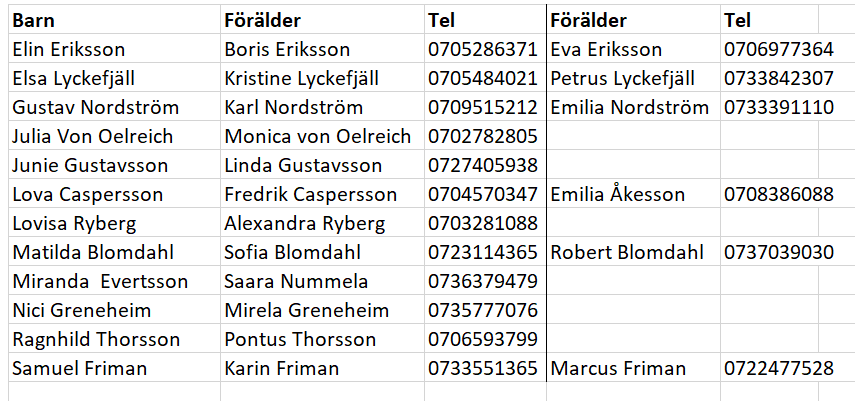 